Publicado en   el 05/11/2014 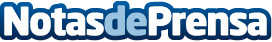 IKEA y UNICEF: peluches para la educaciónUNICEF destinará los fondos a las iniciativa Escuelas para África, presente en 13 países del continente, y Escuelas para Asia, en 11 países.       Escuelas para África es una alianza de UNICEF, la Fundación Nelson Mandela y la Fundación Peter Krämer que ayuda a que las niñas, los huérfanos, los niños que viven en situación de pobreza extrema y otros niños vulnerables de África vayan a la escuela y reciban una educación de calidad. Hasta el momento ha beneficiado a 28,5 millones de niños.       Por su parte, Save the Children se centrará en mejorar las condiciones educativas de la infancia más vulnerable de  Asia y Europa del Este.       La educación contribuye a mejorar las condiciones de vida y  erradicar el  círculo de pobreza que sufre la infancia en el mundo en desarrollo. Para UNICEF, la educación de calidad implica que las escuelas se basen en el interés superior del niño, lo que se traduce en escuelas seguras que proporcionan un entorno de protección, con profesores capacitados y recursos adecuados que ofrecen unas condiciones óptimas para aprender.       Además de los peluches y del libro El príncipe rana (del escritor sueco Ulf Stark, con ilustraciones de Silke Leffler), este año se ha incorporado una nueva actividad. Se trata de un concurso de dibujo para que los niños dibujen el peluche de sus sueños y, si resulta seleccionado, se fabricará y venderá en las tiendas IKEA el próximo año.      99 proyectos en 46 países  Desde que comenzó la campaña Peluches para la educación, hace ya 12 años, y gracias a la implicación de sus clientes y empleados, IKEA ha conseguido 67 millones de euros.       Estos fondos han permitido financiar más de  99 proyectos en unos 46 países, para contribuir a mejorar la educación de más de 11 millones de niños en todo el mundo. Datos de contacto:Nota de prensa publicada en: https://www.notasdeprensa.es/ikea-y-unicef-peluches-para-la-educacion Categorias: Solidaridad y cooperación http://www.notasdeprensa.es